АДМИНИСТРАЦИЯ СЕЛЬСКОГО ПОСЕЛЕНИЯВЕРХНЕМАТРЕНСКИЙ СЕЛЬСОВЕТДОБРИНСКОГО МУНИЦИПАЛЬНОГО РАЙОНАЛИПЕЦКОЙ ОБЛАСТИП О С Т А Н О В Л Е Н И Е11.06.2020	г		         		                  №36С.Верхняя МатренкаОб утверждении отчета об исполнении бюджетасельского поселения Верхнематренский сельсовет Добринского муниципального района Липецкой области Российской Федерации за 1 квартал 2020 годаВ соответствии с пунктом 5 статьи 264.2 Бюджетного кодекса Российской Федерации, рассмотрев данные об исполнении бюджета сельского поселения Верхнематренский сельсовет Добринского муниципального района Липецкой области Российской Федерации администрацияПОСТАНОВЛЯЕТ:Утвердить отчет об исполнении бюджета  сельского поселения Верхнематренский сельсовет за 1 квартал 2020 года согласно приложению к настоящему постановлению.Контроль за выполнением настоящего постановления возложить на главного специалиста-эксперта сельского поселения Верхнематренский сельсовет Литвинову Н.А.3. Настоящее постановление вступает в силу со дня его подписания и подлежит официальному обнародованию.Глава администрациисельского поселенияВерхнематренский сельсовет                                         Н.В.Жаворонкова		                                                                1. Доходы бюджетаУтвержденные бюджетные назначенияИсполненоНеисполненные бюджетные назначения123456Доходы бюджета - ИТОГО010х6 202 916,791 463 030,554 739 886,24в том числе:   НАЛОГОВЫЕ И НЕНАЛОГОВЫЕ ДОХОДЫ010 000 1000000000 0000 0002 210 500,00494 639,761 715 860,24  НАЛОГИ НА ПРИБЫЛЬ, ДОХОДЫ010 000 1010000000 0000 000269 500,0085 171,68184 328,32  Налог на доходы физических лиц010 000 1010200001 0000 110269 500,0085 171,68184 328,32  Налог на доходы физических лиц с доходов, источником которых является налоговый агент, за исключением доходов, в отношении которых исчисление и уплата налога осуществляются в соответствии со статьями 227, 227.1 и 228 Налогового кодекса Российской Федерации010 000 1010201001 0000 110269 500,0084 869,93184 630,07  Налог на доходы физических лиц с доходов, полученных физическими лицами в соответствии со статьей 228 Налогового кодекса Российской Федерации010 000 1010203001 0000 110-301,75-301,75  НАЛОГИ НА СОВОКУПНЫЙ ДОХОД010 000 1050000000 0000 000779 000,00366 799,99412 200,01  Налог, взимаемый в связи с применением упрощенной системы налогообложения010 000 1050100000 0000 110770 000,00364 760,00405 240,00  Налог, взимаемый с налогоплательщиков, выбравших в качестве объекта налогообложения доходы010 000 1050101001 0000 110770 000,0047 784,00722 216,00  Налог, взимаемый с налогоплательщиков, выбравших в качестве объекта налогообложения доходы010 000 1050101101 0000 110770 000,0047 784,00722 216,00  Налог, взимаемый с налогоплательщиков, выбравших в качестве объекта налогообложения доходы, уменьшенные на величину расходов010 000 1050102001 0000 110-316 976,00-316 976,00  Налог, взимаемый с налогоплательщиков, выбравших в качестве объекта налогообложения доходы, уменьшенные на величину расходов (в том числе минимальный налог, зачисляемый в бюджеты субъектов Российской Федерации)010 000 1050102101 0000 110-316 976,00-316 976,00  Единый сельскохозяйственный налог010 000 1050300001 0000 1109 000,002 039,996 960,01  Единый сельскохозяйственный налог010 000 1050301001 0000 1109 000,002 039,996 960,01  НАЛОГИ НА ИМУЩЕСТВО010 000 1060000000 0000 0001 162 000,0042 668,091 119 331,91  Налог на имущество физических лиц010 000 1060100000 0000 11024 000,001 246,9022 753,10  Налог на имущество физических лиц, взимаемый по ставкам, применяемым к объектам налогообложения, расположенным в границах сельских поселений010 000 1060103010 0000 11024 000,001 246,9022 753,10  Земельный налог010 000 1060600000 0000 1101 138 000,0041 421,191 096 578,81  Земельный налог с организаций010 000 1060603000 0000 110133 450,0034 652,0498 797,96  Земельный налог с организаций, обладающих земельным участком, расположенным в границах сельских поселений010 000 1060603310 0000 110133 450,0034 652,0498 797,96  Земельный налог с физических лиц010 000 1060604000 0000 1101 004 550,006 769,15997 753,85  Земельный налог с физических лиц, обладающих земельным участком, расположенным в границах сельских поселений010 000 1060604310 0000 1101 004 550,006 769,15997 753,85  БЕЗВОЗМЕЗДНЫЕ ПОСТУПЛЕНИЯ010 000 2000000000 0000 0003 992 416,79968 390,793 024 026,00  БЕЗВОЗМЕЗДНЫЕ ПОСТУПЛЕНИЯ ОТ ДРУГИХ БЮДЖЕТОВ БЮДЖЕТНОЙ СИСТЕМЫ РОССИЙСКОЙ ФЕДЕРАЦИИ010 000 2020000000 0000 0003 834 036,79810 010,793 024 026,00  Дотации бюджетам бюджетной системы Российской Федерации010 000 2021000000 0000 1502 825 800,00706 300,002 119 500,00  Дотации на выравнивание бюджетной обеспеченности010 000 2021500100 0000 1501 917 000,00479 160,001 437 840,00  Дотации бюджетам сельских поселений на выравнивание бюджетной обеспеченности из бюджета субъекта Российской Федерации010 000 2021500110 0000 1501 917 000,00479 160,001 437 840,00  Дотации бюджетам на поддержку мер по обеспечению сбалансированности бюджетов010 000 2021500200 0000 150908 800,00227 140,00681 660,00  Дотации бюджетам сельских поселений на поддержку мер по обеспечению сбалансированности бюджетов010 000 2021500210 0000 150908 800,00227 140,00681 660,00  Субсидии бюджетам бюджетной системы Российской Федерации (межбюджетные субсидии)010 000 2022000000 0000 1509 736,799 736,79-  Прочие субсидии010 000 2022999900 0000 1509 736,799 736,79-  Прочие субсидии бюджетам сельских поселений010 000 2022999910 0000 1509 736,799 736,79-  Субвенции бюджетам бюджетной системы Российской Федерации010 000 2023000000 0000 15081 400,0020 350,0061 050,00  Субвенции бюджетам на осуществление первичного воинского учета на территориях, где отсутствуют военные комиссариаты010 000 2023511800 0000 15081 400,0020 350,0061 050,00  Субвенции бюджетам сельских поселений на осуществление первичного воинского учета на территориях, где отсутствуют военные комиссариаты010 000 2023511810 0000 15081 400,0020 350,0061 050,00  Иные межбюджетные трансферты010 000 2024000000 0000 150917 100,0073 624,00843 476,00  Межбюджетные трансферты, передаваемые бюджетам муниципальных образований на осуществление части полномочий по решению вопросов местного значения в соответствии с заключенными соглашениями010 000 2024001400 0000 150917 100,0073 624,00843 476,00  Межбюджетные трансферты, передаваемые бюджетам сельских поселений из бюджетов муниципальных районов на осуществление части полномочий по решению вопросов местного значения в соответствии с заключенными соглашениями010 000 2024001410 0000 150917 100,0073 624,00843 476,00  ПРОЧИЕ БЕЗВОЗМЕЗДНЫЕ ПОСТУПЛЕНИЯ010 000 2070000000 0000 000158 380,00158 380,00-  Прочие безвозмездные поступления в бюджеты сельских поселений010 000 2070500010 0000 150158 380,00158 380,00-  Прочие безвозмездные поступления в бюджеты сельских поселений010 000 2070503010 0000 150158 380,00158 380,00-                                                            2. Расходы бюджетаУтвержденные бюджетные назначенияИсполненоНеисполненные бюджетные назначения123456Расходы бюджета - ИТОГО200х8 453 877,793 738 123,104 715 754,69  ОБЩЕГОСУДАРСТВЕННЫЕ ВОПРОСЫ200 000 0100 0000000000 0003 218 831,79883 612,762 335 219,03  Функционирование высшего должностного лица субъекта Российской Федерации и муниципального образования200 000 0102 0000000000 000825 953,00350 221,38475 731,62  Расходы на выплаты персоналу в целях обеспечения выполнения функций государственными (муниципальными) органами, казенными учреждениями, органами управления государственными внебюджетными фондами200 000 0102 0000000000 100825 953,00350 221,38475 731,62  Расходы на выплаты персоналу государственных (муниципальных) органов200 000 0102 0000000000 120825 953,00350 221,38475 731,62  Фонд оплаты труда государственных (муниципальных) органов200 000 0102 0000000000 121606 951,00294 696,89312 254,11  Иные выплаты персоналу государственных (муниципальных) органов, за исключением фонда оплаты труда200 000 0102 0000000000 12235 703,00--35 703,00  Взносы по обязательному социальному страхованию на выплаты денежного содержания и иные выплаты работникам государственных (муниципальных) органов200 000 0102 0000000000 129183 299,0055 524,49127 774,51  Функционирование Правительства Российской Федерации, высших исполнительных органов государственной власти субъектов Российской Федерации, местных администраций200 000 0104 0000000000 0002 257 308,00504 521,381 752 786,62  Расходы на выплаты персоналу в целях обеспечения выполнения функций государственными (муниципальными) органами, казенными учреждениями, органами управления государственными внебюджетными фондами200 000 0104 0000000000 1001 567 316,00323 053,601 244 262,40  Расходы на выплаты персоналу государственных (муниципальных) органов200 000 0104 0000000000 1201 567 316,00323 053,601 244 262,40  Фонд оплаты труда государственных (муниципальных) органов200 000 0104 0000000000 1211 148 668,00244 768,00903 900,00  Иные выплаты персоналу государственных (муниципальных) органов, за исключением фонда оплаты труда200 000 0104 0000000000 12271 750,00--71 750,00  Взносы по обязательному социальному страхованию на выплаты денежного содержания и иные выплаты работникам государственных (муниципальных) органов200 000 0104 0000000000 129346 898,0078 285,60268 612,40  Закупка товаров, работ и услуг для обеспечения государственных (муниципальных) нужд200 000 0104 0000000000 200649 192,00181 467,78467 724,22  Иные закупки товаров, работ и услуг для обеспечения государственных (муниципальных) нужд200 000 0104 0000000000 240649 192,00181 467,78467 724,22  Закупка товаров, работ, услуг в сфере информационно-коммуникационных технологий200 000 0104 0000000000 242203 786,0042 837,06160 912,94  Прочая закупка товаров, работ и услуг200 000 0104 0000000000 244445 406,00138 630,72306 775,28  Иные бюджетные ассигнования200 000 0104 0000000000 80040 800,00--40 800,00  Уплата налогов, сборов и иных платежей200 000 0104 0000000000 85040 800,00--40 800,00  Уплата налога на имущество организаций и земельного налога200 000 0104 0000000000 85140 800,00--40 800,00  Обеспечение деятельности финансовых, налоговых и таможенных органов и органов финансового (финансово-бюджетного) надзора200 000 0106 0000000000 000115 470,0028 870,0086 600,00  Межбюджетные трансферты200 000 0106 0000000000 500115 470,0028 870,0086 600,00  Иные межбюджетные трансферты200 000 0106 0000000000 540115 470,0028 870,0086 600,00  Другие общегосударственные вопросы200 000 0113 0000000000 00020 100,79-20 100,79  Закупка товаров, работ и услуг для обеспечения государственных (муниципальных) нужд200 000 0113 0000000000 20016 536,79--16 536,79  Иные закупки товаров, работ и услуг для обеспечения государственных (муниципальных) нужд200 000 0113 0000000000 24016 536,79--16 536,79  Закупка товаров, работ, услуг в сфере информационно-коммуникационных технологий200 000 0113 0000000000 24216 536,79--16 536,79  Иные бюджетные ассигнования200 000 0113 0000000000 8003 564,00--3 564,00  Уплата налогов, сборов и иных платежей200 000 0113 0000000000 8503 564,00--3 564,00  Уплата иных платежей200 000 0113 0000000000 8533 564,00--3 564,00  НАЦИОНАЛЬНАЯ ОБОРОНА200 000 0200 0000000000 00081 400,0020 350,0061 050,00  Мобилизационная и вневойсковая подготовка200 000 0203 0000000000 00081 400,0020 350,0061 050,00  Расходы на выплаты персоналу в целях обеспечения выполнения функций государственными (муниципальными) органами, казенными учреждениями, органами управления государственными внебюджетными фондами200 000 0203 0000000000 10076 200,0019 050,0057 150,00  Расходы на выплаты персоналу государственных (муниципальных) органов200 000 0203 0000000000 12076 200,0019 050,0057 150,00  Фонд оплаты труда государственных (муниципальных) органов200 000 0203 0000000000 12158 525,0014 631,0043 894,00  Взносы по обязательному социальному страхованию на выплаты денежного содержания и иные выплаты работникам государственных (муниципальных) органов200 000 0203 0000000000 12917 675,004 419,0013 256,00  Закупка товаров, работ и услуг для обеспечения государственных (муниципальных) нужд200 000 0203 0000000000 2005 200,001 300,003 900,00  Иные закупки товаров, работ и услуг для обеспечения государственных (муниципальных) нужд200 000 0203 0000000000 2405 200,001 300,003 900,00  Прочая закупка товаров, работ и услуг200 000 0203 0000000000 2445 200,001 300,003 900,00  НАЦИОНАЛЬНАЯ ЭКОНОМИКА200 000 0400 0000000000 000917 100,0073 541,00843 559,00  Дорожное хозяйство (дорожные фонды)200 000 0409 0000000000 000917 100,0073 541,00843 559,00  Закупка товаров, работ и услуг для обеспечения государственных (муниципальных) нужд200 000 0409 0000000000 200917 100,0073 541,00843 559,00  Иные закупки товаров, работ и услуг для обеспечения государственных (муниципальных) нужд200 000 0409 0000000000 240917 100,0073 541,00843 559,00  Прочая закупка товаров, работ и услуг200 000 0409 0000000000 244917 100,0073 541,00843 559,00  ЖИЛИЩНО-КОММУНАЛЬНОЕ ХОЗЯЙСТВО200 000 0500 0000000000 0002 823 746,002 407 419,34416 326,66  Благоустройство200 000 0503 0000000000 0002 823 746,002 407 419,34416 326,66  Закупка товаров, работ и услуг для обеспечения государственных (муниципальных) нужд200 000 0503 0000000000 2002 823 746,002 407 419,34416 326,66  Иные закупки товаров, работ и услуг для обеспечения государственных (муниципальных) нужд200 000 0503 0000000000 2402 823 746,002 407 419,34416 326,66  Прочая закупка товаров, работ и услуг200 000 0503 0000000000 2442 823 746,002 407 419,34416 326,66  КУЛЬТУРА, КИНЕМАТОГРАФИЯ200 000 0800 0000000000 0001 388 800,00347 200,001 041 600,00  Культура200 000 0801 0000000000 0001 388 800,00347 200,001 041 600,00  Межбюджетные трансферты200 000 0801 0000000000 5001 388 800,00347 200,001 041 600,00  Иные межбюджетные трансферты200 000 0801 0000000000 5401 388 800,00347 200,001 041 600,00  СОЦИАЛЬНАЯ ПОЛИТИКА200 000 1000 0000000000 00024 000,006 000,0018 000,00  Пенсионное обеспечение200 000 1001 0000000000 00024 000,006 000,0018 000,00  Социальное обеспечение и иные выплаты населению200 000 1001 0000000000 30024 000,006 000,0018 000,00  Публичные нормативные социальные выплаты гражданам200 000 1001 0000000000 31024 000,006 000,0018 000,00  Иные пенсии, социальные доплаты к пенсиям200 000 1001 0000000000 31224 000,006 000,0018 000,00                                           3. Источники финансирования дефицита бюджета                                           3. Источники финансирования дефицита бюджета                                           3. Источники финансирования дефицита бюджетабюджеты сельских поселений назначенобюджеты сельских поселений исполнено12345Источники финансирования дефицита бюджетов - всего500х2 250 961,002 275 092,55     в том числе:источники внутреннего финансирования520х--из них:источники внешнего финансирования 620х--из них:изменение остатков средств700х2 250 961,002 275 092,55  Изменение остатков средств на счетах по учету средств бюджетов700 000 0105000000 0000 0002 250 961,002 275 092,55увеличение остатков средств, всего710х-6 202 916,79-3 714 753,38  Увеличение остатков средств бюджетов710 000 0105000000 0000 500-6 202 916,79-3 714 753,38  Увеличение прочих остатков средств бюджетов710 000 0105020000 0000 500-6 202 916,79-3 714 753,38  Увеличение прочих остатков денежных средств бюджетов710 000 0105020100 0000 510-6 202 916,79-3 714 753,38  Увеличение прочих остатков денежных средств бюджетов сельских поселений710 000 0105020110 0000 510-6 202 916,79-3 714 753,38уменьшение остатков средств, всего720х8 453 877,795 989 845,93  Уменьшение остатков средств бюджетов720 000 0105000000 0000 6008 453 877,795 989 845,93  Уменьшение прочих остатков средств бюджетов720 000 0105020000 0000 6008 453 877,795 989 845,93  Уменьшение прочих остатков денежных средств бюджетов720 000 0105020100 0000 6108 453 877,795 989 845,93  Уменьшение прочих остатков денежных средств бюджетов сельских поселений720 000 0105020110 0000 6108 453 877,795 989 845,93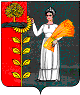 